Хирургическое отделение для лечения больных с близорукостью и сосудистой патологиейВ отделении получают лечение больные с нарушениями рефракции, дистрофическими и сосудистыми заболеваниями сетчатки, патологией зрительного нерва, отслойкой сетчатки, помутнениями оптических сред, воспалительными заболеваниями и новообразованиями глаза и его придаточного аппарата. Отделение рассчитано на 60 коек.Объем диагностических возможностей и лечебных манипуляций, соответствущих современным требованиям и проводимых в отделении, неуклонно расширяется, внедряются новейшие методы исследований и лечения в офтальмологии.Диагностические возможности отделения: оптическая когерентная томография (ОКТ) сетчатки, ДЗН, роговицы; флуоресцентная ангиография (ФАГ) глазного дна, ОКТ – ангиография, электрофизиологические и ультразвуковые исследования, электрофизиологические исследования (в том числе мультифокальная электроретинография).Объем лечебных манипуляций, проводимых в отделении: витреоретинальные вмешательства при патологии сетчатки и стекловидного тела, факоэмульсификация возрастных и осложненных катаракт, интравитреальное введение ингибиторов ангиогенеза при возрастной макулярной дегенерации, диабетической ретинопатии, тромбозах центральной вены сетчатки и ее ветвей, интравитреальное введение имплантата дексаметазона при непроходимости (окклюзии) вен сетчатки, диабетической ретинопатии, увеитах, кераторефракционная лазерная хирургия, лазерное и медикаментозное лечение сосудистой патологии сетчатки, медикаментозное и физиотерапевтическое лечение воспалительных заболеваний глаза и патологии зрительного нерва, хирургическое лечение новообразований глаза и его придаточного аппарата,блефаропластика.Заведующая отделением  — к.м.н. Гилева  Елена ВладимировнаКонтактная информация: (8452) 39-05-21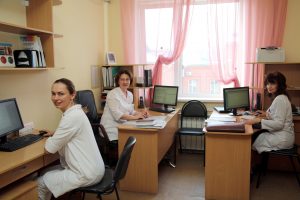 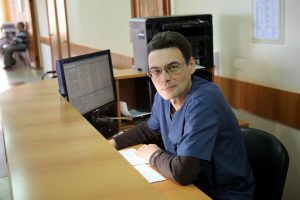 